Calendar of EventsAll events take place at Shalom unless otherwise noted.Upcoming eventsSun, Nov 18 – Sunday Prayer & Sharing Small Group, 12:15pm*Thur, Nov 22 – Thanksgiving Pitch-inWed, Nov 28 – Morning Breakfast Group @ Ill. Food Emporium, 7amThur, Dec 6 – Meal, 6:30pm; Bible Study 7-8Sun, Dec 9 – Pastoral Search Discussion during Sunday School hourSun, Dec 9 – Congregational Budget Meeting after Sunday SchoolWed, Dec 12 – Morning Breakfast Group @ Ill. Food Emporium, 7amThur, Dec 20 – Meal, 6:30pm; Bible Study 7-8*Mon, Dec 24 – Christmas Eve Service with First MennoniteWed, Dec 26 – Morning Breakfast Group @ Ill. Food Emporium, 7am*see announcementsBirthdays/Anniversaries this weekSun, Nov 18 – Charles HarmsMon, Nov 19 – Abed KharoushaTues, Nov 20 – John & Lois Amstutz, 1965Sat, Nov 24 – Jay BrubakerSat, Nov 24 – Angie BullerShalom Mennonite Church, 6100 E 32nd St, 46226 Church Phone: 317-549-0577Web page: www.shalommennonite.comWorship: 9:30 am             Sunday School 11 am – 12 noonPastoral Team: Brian Bither, Frank Kandel, Sabrina FallsChurch email address: pastors@shalommennonite.comVision & Accountability Team:  Brad Sommer, Jeanne Smucker, Wilma Bailey, Carl Rhine, Rod Maust, Brian BitherWelcome to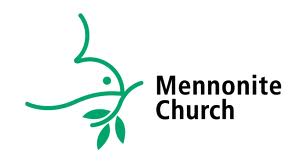 Shalom Mennonite ChurchNovember 18, 2018Shalom Mennonite Church is a diverse faith community, rooted in the Anabaptist Christian tradition, being transformed by God’s grace. Empowered by the Holy Spirit, we follow Jesus together as we worship God, grow as disciples, support one another, and share God’s love, justice, and peace with those around us and the world. Prelude: Krystal Johnson SongCall to worship Leader: The earth has its kings, but God is ruler of all.
People: Praise God above all, the giver of life!
Leader: The mountains may tremble, the oceans may roar,
People: but God's presence is more powerful than the earth itself.
Leader: Come into God's presence, for God is among us now.
People: O God, show us your glory; we seek your ways.
Leader: Come to the Rock, the God of life, for God is present now.(based on Exodus 33:12-23, Psalm 99, Matthew 22:15-22, written by Mary J. Scifres)HWB #343 “My hope is built on nothing less”HWB #598 “A Wonderful Savior is Jesus”Children’s Time: Solomon AbebeEnsembleConfession:Our lives are cluttered, Lord Jesus, by too many thingsand too much to do.We are driven by the need to succeedand distracted by our service.We have often lost our way.Forgive us.Let us, like Mary, find the one thing that is neededAnd sit at your feet. AmenAssurance: HWB #559 “O thou, in whose presence”Scripture: Exodus 33:7-23 and Luke 5:12-16Sermon: “In Solitude, Where We are Least Alone” – Pastor Sabrina FallsSong of ResponseSharing our joys and concernsOffering Announcements Sending Out The blessing of the God of Sarah and of Abraham,    the blessing of the Son, born of Mary,    the blessing of the Holy Spirit,        who broods over us as a mother over her children,be with us all. AmenSending SongWorship Leader: Emily Fox                               Song leader: Rod MaustNursery: Bethany Martin                  Nursery next Sunday: Joyce TroyerOur songbooks: HWB (blue) Hymnal A Worship Book; STS: (purple) Sing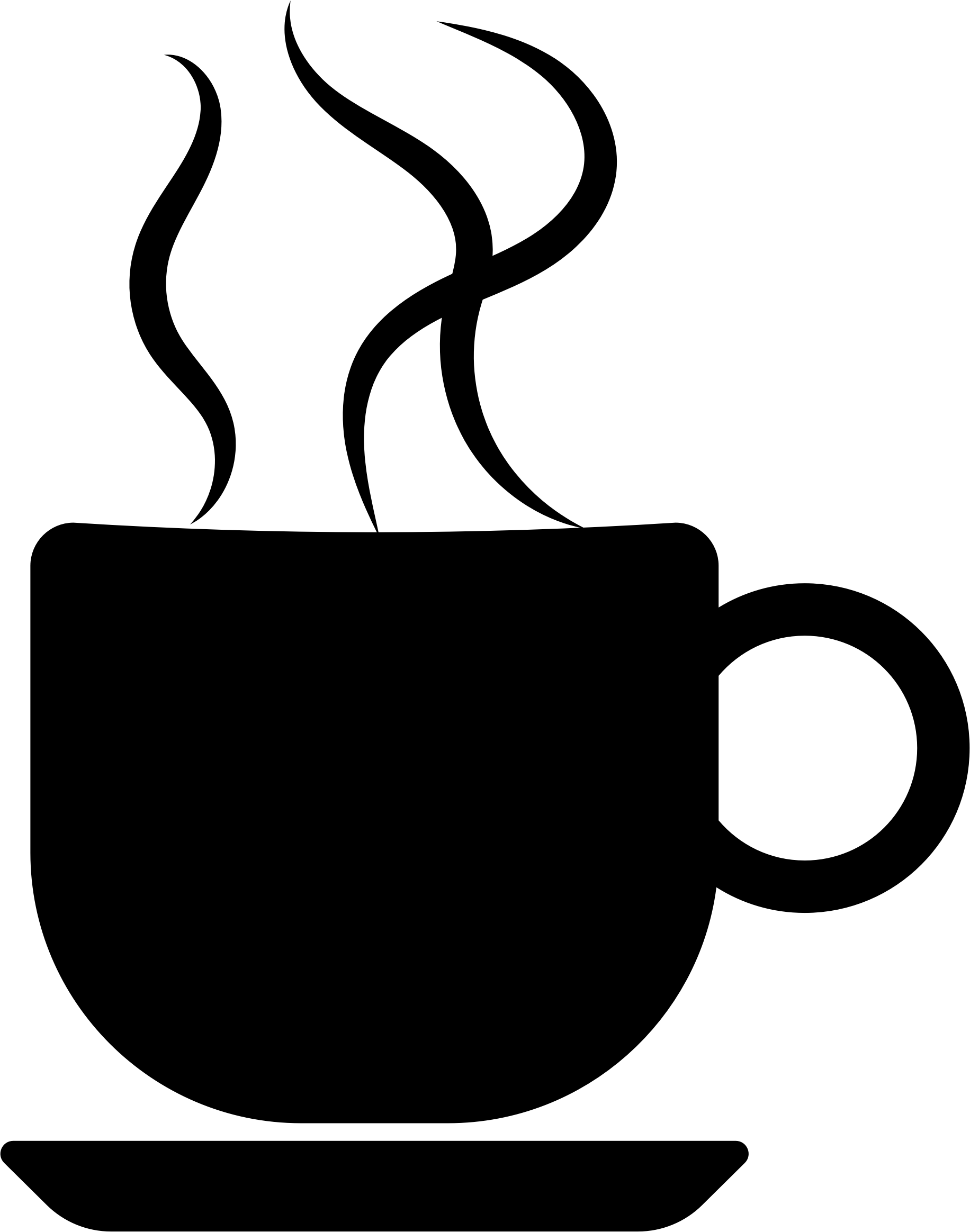    the Story; STJ: (green) Sing the JourneyWorship helps:~A large-print hymnal and Bible and a Spanish Bible is available.~Hearing assist devices are available - please ask an usher.  ~A large-print order of worship is available - please ask an usher.Weekly information:~ Send email newsletter (Journeying Together) information and bulletin announcements to office@shalommennonite.com by noon on Thursday.~ November Kitchen Clean-up: last names beginning with K-R. Dec: S-ZEducation HourThere will be two adult classes: 
--Jeanne and Wilma will lead a discussion of the Pathways study guide, part of Mennonite Church USA's Journey Forward process.  The study guide is available  at: 
http://mennoniteusa.org/wp-content/uploads/2018/06/Pathways_Study_Guide_Final.pdf 
This class will meet in the adult classroom downstairs. 
--Kim will facilitate a sermon discussion class at the back of the sanctuary. AnnouncementsGiving Corner: In November, our focus is on extra food for Morning Star in Muncie. We will also collect caps and mittens for local groups. Thanksgiving Meal: We may be planning a Thanksgiving Meal again this year if there is enough interest. If you would like to participate in our pitch-in meal, please sign-up on the back window of the sanctuary with a dish you'd like to share or email Brian at brian@shalommennonite.com if you miss the sign-up.Christmas Eve Service: We are planning a joint Christmas Eve service with First Mennonite this year. If you would be interested in helping plan for this service, please let one of the Worship Commission members know, and we'll include you on the planning meeting. We would also like to provide refreshments after the service to allow time for additional conversation and fellowship with our sister church members. If you have an interest in helping with that, also let one of us know.  Linda Showalter, Grace Rhine, Brittany BitherCrop Walk: Crop Walk is finished for another year and everything turned in. thank you for walking and for donations garnered. We had 8 walkers (plus those accompanying them) and they raised $3,450.Announcements: Emily Fox will no longer be putting the newsletter (Journeying Together) or bulletin together. ALL announcements for either publication should be sent to office@shalommennonite.com so that the appropriate people will receive the information. 